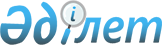 Мәслихаттың 2018 жылғы 21 желтоқсандағы № 254 "Жітіқара ауданының 2019-2021 жылдарға арналған аудандық бюджеті туралы" шешіміне өзгерістер енгізу туралы
					
			Мерзімі біткен
			
			
		
					Қостанай облысы Жітіқара ауданы мәслихатының 2019 жылғы 12 қарашадағы № 342 шешімі. Қостанай облысының Әділет департаментінде 2019 жылғы 13 қарашада № 8747 болып тіркелді. Мерзімі өткендіктен қолданыс тоқтатылды
      2008 жылғы 4 желтоқсандағы Қазақстан Республикасы Бюджет кодексінің 106, 109-баптарына сәйкес Жітіқара аудандық мәслихаты ШЕШІМ ҚАБЫЛДАДЫ:
      1. Мәслихаттың "Жітіқара ауданының 2019-2021 жылдарға арналған аудандық бюджеті туралы" 2018 жылғы 21 желтоқсандағы № 254 шешіміне (2019 жылғы 8 қаңтарда Қазақстан Республикасы нормативтік құқықтық актілерінің эталондық бақылау банкінде жарияланған, Нормативтік құқықтық актілерді мемлекеттік тіркеу тізілімінде № 8204 болып тіркелген) мынадай өзгерістер енгізілсін:
      1, 6-тармақтар жаңа редакцияда жазылсын:
      "1. 2019-2021 жылдарға арналған аудандық бюджет тиісінше 1, 2 және 3-қосымшаларға сәйкес, оның ішінде 2019 жылға мынадай көлемдерде бекітілсін:
      1) кірістер – 6408526,2 мың теңге, оның ішінде:
      салықтық түсімдер бойынша – 2269372 мың теңге;
      салықтық емес түсімдер бойынша – 37927 мың теңге;
      негізгі капиталды сатудан түсетін түсімдер бойынша – 19862 мың теңге;
      трансферттер түсiмi бойынша – 4081365,2 мың теңге;
      2) шығындар – 6489523,8 мың теңге;
      3) таза бюджеттік кредиттеу – -47348 мың теңге, оның ішінде:
      бюджеттік кредиттер – 0,0 мың теңге;
      бюджеттік кредиттерді өтеу – 47348 мың теңге;
      4) қаржы активтерімен операциялар бойынша сальдо – 0,0 мың теңге;
      5) бюджет тапшылығы (профициті) – -33649,6 мың теңге;
      6) бюджет тапшылығын қаржыландыру (профицитін пайдалану) – 33649,6 мың теңге.";
      "6. 2019 жылға арналған Жітіқара ауданының жергілікті атқарушы органының резерві 60425,2 мың теңге сомасында бекітілсін.";
      8-тармақтың 7), 10) тармақшалары жаңа редакцияда жазылсын:
      "7) 36999 мың теңге – еңбек нарығын дамытуға;";
      "10) 6703 мың теңге – халықты жұмыспен қамту орталықтарына әлеуметтік жұмыс жөніндегі консультанттар мен ассистенттерді енгізуге;";
      9-тармақтың 18), 20) тармақшалары жаңа редакцияда жазылсын:
      "18) 204000 мың теңге – жасанды құрылыстарды жөндеумен КР-JT-3 "Тоқтаров ауылына кіреберіс", 0-22 километр аудандық маңызы бар автомобиль жолын орташа жөндеуге;";
      "20) 11707,8 мың теңге – Жітіқара ауданы Чайковский ауылының сумен жабдықтау желілерін салуға.";
      көрсетілген шешімнің 1, 2, 3, 5-қосымшалары осы шешімнің 1, 2, 3, 4-қосымшаларына сәйкес жаңа редакцияда жазылсын.
      2. Осы шешім 2019 жылғы 1 қаңтардан бастап қолданысқа енгізіледі. Жітіқара ауданының 2019 жылға арналған аудандық бюджеті Жітіқара ауданының 2020 жылға арналған аудандық бюджеті Жітіқара ауданының 2021 жылға арналған аудандық бюджеті Жітіқара ауданының ауылдар, ауылдық округтер әкімдері аппараттарының 2019 жылға арналған бюджеттік бағдарламалары
					© 2012. Қазақстан Республикасы Әділет министрлігінің «Қазақстан Республикасының Заңнама және құқықтық ақпарат институты» ШЖҚ РМК
				
      Сессия төрайымы

Е. Колядина

      Жітіқара аудандық мәслихатының хатшысы

А. Кабиев
Мәслихаттың
2019 жылғы 12 қарашадағы
№ 342 шешіміне
1-қосымшаМәслихаттың
2018 жылғы 21 желтоқсандағы
№ 254 шешіміне
1-қосымша
Санаты
Санаты
Санаты
Санаты
Санаты
Сомасы, мың теңге
Сыныбы
Сыныбы
Сыныбы
Сыныбы
Сомасы, мың теңге
Кіші сыныбы
Кіші сыныбы
Кіші сыныбы
Сомасы, мың теңге
Атауы
Атауы
Сомасы, мың теңге
І. Кірістер 
І. Кірістер 
6408526,2
1
Салықтық түсімдер
Салықтық түсімдер
2269372
1
01
Табыс салығы 
Табыс салығы 
990962
1
01
2
Жеке табыс салығы
Жеке табыс салығы
990962
1
03
Әлеуметтiк салық
Әлеуметтiк салық
905778
1
03
1
Әлеуметтік салық
Әлеуметтік салық
905778
1
04
Меншiкке салынатын салықтар
Меншiкке салынатын салықтар
283512
1
04
1
Мүлiкке салынатын салықтар
Мүлiкке салынатын салықтар
259704
1
04
3
Жер салығы
Жер салығы
2042
1
04
4
Көлiк құралдарына салынатын салық
Көлiк құралдарына салынатын салық
19843
1
04
5
Бірыңғай жер салығы
Бірыңғай жер салығы
1923
1
05
Тауарларға, жұмыстарға және қызметтерге салынатын iшкi салықтар
Тауарларға, жұмыстарға және қызметтерге салынатын iшкi салықтар
82790
1
05
2
Акциздер
Акциздер
4358
1
05
3
Табиғи және басқа да ресурстарды пайдаланғаны үшiн түсетiн түсiмдер
Табиғи және басқа да ресурстарды пайдаланғаны үшiн түсетiн түсiмдер
55000
1
05
4
Кәсiпкерлiк және кәсiби қызметтi жүргiзгенi үшiн алынатын алымдар
Кәсiпкерлiк және кәсiби қызметтi жүргiзгенi үшiн алынатын алымдар
22372
5
Ойын бизнесіне салық
Ойын бизнесіне салық
1060
1
08
Заңдық маңызы бар әрекеттерді жасағаны және (немесе) оған уәкілеттігі бар мемлекеттік органдар немесе лауазымды адамдар құжаттар бергені үшін алынатын міндетті төлемдер
Заңдық маңызы бар әрекеттерді жасағаны және (немесе) оған уәкілеттігі бар мемлекеттік органдар немесе лауазымды адамдар құжаттар бергені үшін алынатын міндетті төлемдер
6330
1
08
1
Мемлекеттік баж
Мемлекеттік баж
6330
2
Салықтық емес түсiмдер
Салықтық емес түсiмдер
37927
2
01
Мемлекеттік меншіктен түсетін кірістер
Мемлекеттік меншіктен түсетін кірістер
2335
1
Мемлекеттік кәсіпорындардың таза кірісі бөлігінің түсімдері
Мемлекеттік кәсіпорындардың таза кірісі бөлігінің түсімдері
20
2
01
5
Мемлекет меншігіндегі мүлікті жалға беруден түсетін кірістер
Мемлекет меншігіндегі мүлікті жалға беруден түсетін кірістер
1875
7
Мемлекеттік бюджеттен берілген кредиттер бойынша сыйақылар
Мемлекеттік бюджеттен берілген кредиттер бойынша сыйақылар
300
9
Мемлекет меншігінен түсетін басқа да кірістер
Мемлекет меншігінен түсетін басқа да кірістер
140
02
Мемлекеттік бюджеттен қаржыландырылатын мемлекеттік мекемелердің тауарларды (жұмыстарды, қызметтерді) өткізуінен түсетін түсімдер
Мемлекеттік бюджеттен қаржыландырылатын мемлекеттік мекемелердің тауарларды (жұмыстарды, қызметтерді) өткізуінен түсетін түсімдер
3500
1
Мемлекеттік бюджеттен қаржыландырылатын мемлекеттік мекемелердің тауарларды (жұмыстарды, қызметтерді) өткізуінен түсетін түсімдер
Мемлекеттік бюджеттен қаржыландырылатын мемлекеттік мекемелердің тауарларды (жұмыстарды, қызметтерді) өткізуінен түсетін түсімдер
3500
04
Мемлекеттік бюджеттен қаржыландырылатын, сондай-ақ Қазақстан Республикасы Ұлттық Банкінің бюджетінен (шығыстар сметасынан) қамтылатын және қаржыландырылатын мемлекеттік мекемелер салатын айыппұлдар, өсімпұлдар, санкциялар, өндіріп алулар
Мемлекеттік бюджеттен қаржыландырылатын, сондай-ақ Қазақстан Республикасы Ұлттық Банкінің бюджетінен (шығыстар сметасынан) қамтылатын және қаржыландырылатын мемлекеттік мекемелер салатын айыппұлдар, өсімпұлдар, санкциялар, өндіріп алулар
416
1
Мұнай секторы ұйымдарынан және Жәбірленушілерге өтемақы қорына түсетін түсімдерді қоспағанда, мемлекеттік бюджеттен қаржыландырылатын, сондай-ақ Қазақстан Республикасы Ұлттық Банкінің бюджетінен (шығыстар сметасынан) қамтылатын және қаржыландырылатын мемлекеттік мекемелер салатын айыппұлдар, өсімпұлдар, санкциялар, өндіріп алулар
Мұнай секторы ұйымдарынан және Жәбірленушілерге өтемақы қорына түсетін түсімдерді қоспағанда, мемлекеттік бюджеттен қаржыландырылатын, сондай-ақ Қазақстан Республикасы Ұлттық Банкінің бюджетінен (шығыстар сметасынан) қамтылатын және қаржыландырылатын мемлекеттік мекемелер салатын айыппұлдар, өсімпұлдар, санкциялар, өндіріп алулар
416
06
Басқа да салықтық емес түсiмдер
Басқа да салықтық емес түсiмдер
31676
1
Басқа да салықтық емес түсiмдер
Басқа да салықтық емес түсiмдер
31676
3
Негізгі капиталды сатудан түсетін түсімдер
Негізгі капиталды сатудан түсетін түсімдер
19862
01
Мемлекеттік мекемелерге бекітілген мемлекеттік мүлікті сату
Мемлекеттік мекемелерге бекітілген мемлекеттік мүлікті сату
4762
1
Мемлекеттік мекемелерге бекітілген мемлекеттік мүлікті сату
Мемлекеттік мекемелерге бекітілген мемлекеттік мүлікті сату
4762
03
Жердi және материалдық емес активтердi сату
Жердi және материалдық емес активтердi сату
15100
1
Жерді сату
Жерді сату
7690
2
Материалдық емес активтерді сату
Материалдық емес активтерді сату
7410
4
Трансферттердің түсімдері
Трансферттердің түсімдері
4081365,2
01
Төмен тұрған мемлекеттiк басқару органдарынан трансферттер
Төмен тұрған мемлекеттiк басқару органдарынан трансферттер
0,3
3
Аудандық маңызы бар қалалардың, ауылдардың, кенттердің, аулдық округтардың бюджеттерінен трансферттер
Аудандық маңызы бар қалалардың, ауылдардың, кенттердің, аулдық округтардың бюджеттерінен трансферттер
0,3
4
02
Мемлекеттiк басқарудың жоғары тұрған органдарынан түсетiн трансферттер
Мемлекеттiк басқарудың жоғары тұрған органдарынан түсетiн трансферттер
4081364,9
4
02
2
Облыстық бюджеттен түсетiн трансферттер
Облыстық бюджеттен түсетiн трансферттер
4081364,9
Функционалдық топ
Функционалдық топ
Функционалдық топ
Функционалдық топ
Функционалдық топ
Сомасы, мың теңге
Кіші функция
Кіші функция
Кіші функция
Кіші функция
Сомасы, мың теңге
Бюджеттік бағдарламалардың әкімшісі
Бюджеттік бағдарламалардың әкімшісі
Бюджеттік бағдарламалардың әкімшісі
Сомасы, мың теңге
Бағдарлама
Бағдарлама
Сомасы, мың теңге
Атауы
Сомасы, мың теңге
ІІ. Шығындар
6489523,8
01
Жалпы сипаттағы мемлекеттiк қызметтер 
911770,1
1
1
Мемлекеттiк басқарудың жалпы функцияларын орындайтын өкiлдi, атқарушы және басқа органдар
328899,7
112
Аудан (облыстық маңызы бар қала) мәслихатының аппараты
21763,5
1
01
112
001
Аудан (облыстық маңызы бар қала) мәслихатының қызметін қамтамасыз ету жөніндегі қызметтер
21596
003
Мемлекеттік органның күрделі шығыстары
167,5
122
Аудан (облыстық маңызы бар қала) әкімінің аппараты
153607,5
1
01
122
001
Аудан (облыстық маңызы бар қала) әкімінің қызметін қамтамасыз ету жөніндегі қызметтер
142290,5
003
Мемлекеттік органның күрделі шығыстары
11317
123
Қаладағы аудан, аудандық маңызы бар қала, кент, ауыл, ауылдық округ әкімінің аппараты
153528,7
1
01
123
001
Қаладағы аудан, аудандық маңызы бар қаланың, кент, ауыл, ауылдық округ әкімінің қызметін қамтамасыз ету жөніндегі қызметтер
149436,2
022
Мемлекеттік органның күрделі шығыстары
4092,5
1
2
Қаржылық қызмет
30260,4
452
Ауданның (облыстық маңызы бар қаланың) қаржы бөлімі
30260,4
001
Ауданның (облыстық маңызы бар қаланың) бюджетін орындау және коммуналдық меншігін басқару саласындағы мемлекеттік саясатты іске асыру жөніндегі қызметтер
25883,6
003
Салық салу мақсатында мүлікті бағалауды жүргізу
2305,9
010
Жекешелендіру, коммуналдық меншікті басқару, жекешелендіруден кейінгі қызмет және осыған байланысты дауларды реттеу
384,9
018
Мемлекеттік органның күрделі шығыстары
1366
113
Жергілікті бюджеттерден берілетін ағымдағы нысаналы трансферттер
320
5
Жоспарлау және статистикалық қызмет
25657,7
453
Ауданның (облыстық маңызы бар қаланың) экономика және бюджеттік жоспарлау бөлімі
25657,7
001
Экономикалық саясатты, мемлекеттік жоспарлау жүйесін қалыптастыру және дамыту саласындағы мемлекеттік саясатты іске асыру жөніндегі қызметтер
25657,7
9
Жалпы сипаттағы өзге де мемлекеттiк қызметтер
526952,3
492
Ауданның (облыстық маңызы бар қаланың) тұрғын үй-коммуналдық шаруашылығы, жолаушылар көлігі, автомобиль жолдары және тұрғын үй инспекциясы бөлімі
526952,3
001
Жергілікті деңгейде тұрғын үй-коммуналдық шаруашылық, жолаушылар көлігі, автомобиль жолдары және тұрғын үй инспекциясы саласындағы мемлекеттік саясатты іске асыру жөніндегі қызметтер
41984,8
113
Жергілікті бюджеттерден берілетін ағымдағы нысаналы трансферттер
484967,5
02
Қорғаныс
9993
2
1
Әскери мұқтаждар
9825
122
Аудан (облыстық маңызы бар қала) әкімінің аппараты
9825
005
Жалпыға бірдей әскери міндетті атқару шеңберіндегі іс-шаралар
9825
2
Төтенше жағдайлар жөнiндегi жұмыстарды ұйымдастыру
168
122
Аудан (облыстық маңызы бар қала) әкімінің аппараты
168
007
Аудандық (қалалық) ауқымдағы дала өрттерінің, сондай-ақ мемлекеттік өртке қарсы қызмет органдары құрылмаған елдi мекендерде өрттердің алдын алу және оларды сөндіру жөніндегі іс-шаралар
168
03
Қоғамдық тәртіп, қауіпсіздік, құқықтық, сот, қылмыстық-атқару қызметі
7938
3
9
Қоғамдық тәртіп және қауіпсіздік саласындағы басқа да қызметтер
7938
492
Ауданның (облыстық маңызы бар қаланың) тұрғын үй-коммуналдық шаруашылығы, жолаушылар көлігі, автомобиль жолдары және тұрғын үй инспекциясы бөлімі
7938
3
01
458
021
Елдi мекендерде жол қозғалысы қауiпсiздiгін қамтамасыз ету
7938
04
Бiлiм беру
2879981,3
1
Мектепке дейiнгi тәрбие және оқыту
61916,9
464
Ауданның (облыстық маңызы бар қаланың) білім бөлімі
57916,9
024
Мектепке дейінгі білім беру ұйымдарында мемлекеттік білім беру тапсырыстарын іске асыруға аудандық маңызы бар қала, ауыл, кент, ауылдық округ бюджеттеріне берілетін ағымдағы нысаналы трансферттер
27504
040
Мектепке дейінгі білім беру ұйымдарында мемлекеттік білім беру тапсырысын іске асыруға
30412,9
472
Ауданның (облыстық маңызы бар қаланың) құрылыс, сәулет және қала құрылысы бөлімі
4000
037
Мектепке дейiнгi тәрбие және оқыту объектілерін салу және реконструкциялау
4000
4
2
Бастауыш, негізгі орта және жалпы орта білім беру
2626672,8
123
Қаладағы аудан, аудандық маңызы бар қала, кент, ауыл, ауылдық округ әкімінің аппараты
2512
005
Ауылдық жерлерде балаларды мектепке дейін тегін алып баруды және кері алып келуді ұйымдастыру
2512
464
Ауданның (облыстық маңызы бар қаланың) білім бөлімі
2552600,7
4
02
464
003
Жалпы білім беру
2459348,7
4
02
464
006
Балаларға қосымша білім беру
93252
465
Ауданның (облыстық маңызы бар қаланың) дене шынықтыру және спорт бөлімі
71560,1
017
Балалар мен жасөспірімдерге спорт бойынша қосымша білім беру
71560,1
9
Бiлiм беру саласындағы өзге де қызметтер
191391,6
464
Ауданның (облыстық маңызы бар қаланың) білім бөлімі
191391,6
4
09
464
001
Жергілікті деңгейде білім беру саласындағы мемлекеттік саясатты іске асыру жөніндегі қызметтер
30157
005
Ауданның (облыстық маңызы бар қаланың) мемлекеттік білім беру мекемелер үшін оқулықтар мен оқу-әдiстемелiк кешендерді сатып алу және жеткізу
65467,4
4
09
464
007
Аудандық (қалалық) ауқымдағы мектеп олимпиадаларын және мектептен тыс іс-шараларды өткiзу
1200
015
Жетім баланы (жетім балаларды) және ата-аналарының қамқорынсыз қалған баланы (балаларды) күтіп-ұстауға қамқоршыларға (қорғаншыларға) ай сайынға ақшалай қаражат төлемі
27336,2
067
Ведомстволық бағыныстағы мемлекеттік мекемелер мен ұйымдардың күрделі шығыстары
67231
06
Әлеуметтiк көмек және әлеуметтiк қамсыздандыру
727864,2
1
Әлеуметтiк қамсыздандыру
255518,4
451
Ауданның (облыстық маңызы бар қаланың) жұмыспен қамту және әлеуметтік бағдарламалар бөлімі
245718
6
02
451
005
Мемлекеттік атаулы әлеуметтік көмек
245490
057
Атаулы мемлекеттік әлеуметтік көмек алушылар болып табылатын жеке тұлғаларды телевизиялық абоненттiк жалғамалармен қамтамасыз ету
228
4644
Ауданның (облыстық маңызы бар қаланың) білім бөлімі
9800,4
030
Патронат тәрбиешілерге берілген баланы (балаларды) асырап бағу
9455,4
031
Жетім балаларды және ата-аналарының қамқорынсыз қалған, отбасылық үлгідегі балалар үйлері мен асыраушы отбасыларындағы балаларды мемлекеттік қолдау
345
2
Әлеуметтiк көмек
399979,8
451
Ауданның (облыстық маңызы бар қаланың) жұмыспен қамту және әлеуметтік бағдарламалар бөлімі
399979,8
002
Жұмыспен қамту бағдарламасы
158980,4
006
Тұрғын үйге көмек көрсету
73773,1
007
Жергілікті өкілетті органдардың шешімі бойынша мұқтаж азаматтардың жекелеген топтарына әлеуметтік көмек
36076
010
Үйден тәрбиеленіп оқытылатын мүгедек балаларды материалдық қамтамасыз ету
2972,9
014
Мұқтаж азаматтарға үйде әлеуметтiк көмек көрсету
64567
015
Зейнеткерлер мен мүгедектерге әлеуметтiк қызмет көрсету аумақтық орталығы
29620
6
02
017
Оңалтудың жеке бағдарламасына сәйкес мұқтаж мүгедектердi мiндеттi гигиеналық құралдармен қамтамасыз ету, қозғалуға қиындығы бар бірінші топтағы мүгедектерге жеке көмекшінің және есту бойынша мүгедектерге қолмен көрсететiн тіл маманының қызметтерін ұсыну
9848,4
023
Жұмыспен қамту орталықтарының қызметін қамтамасыз ету
24142
6
9
Әлеуметтiк көмек және әлеуметтiк қамтамасыз ету салаларындағы өзге де қызметтер
72366
451
Ауданның (облыстық маңызы бар қаланың) жұмыспен қамту және әлеуметтік бағдарламалар бөлімі
72366
001
Жергілікті деңгейде халық үшін әлеуметтік бағдарламаларды жұмыспен қамтуды қамтамасыз етуді іске асыру саласындағы мемлекеттік саясатты іске асыру жөніндегі қызметтер
46167
6
09
451
011
Жәрдемақыларды және басқа да әлеуметтік төлемдерді есептеу, төлеу мен жеткізу бойынша қызметтерге ақы төлеу
1495
050
Қазақстан Республикасында мүгедектердің құқықтарын қамтамасыз етуге және өмір сүру сапасын жақсарту
18994
054
Үкіметтік емес ұйымдарда мемлекеттік әлеуметтік тапсырысты орналастыру
5710
07
Тұрғын үй-коммуналдық шаруашылық
234413,3
1
Тұрғын үй шаруашылығы
21528,6
472
Ауданның (облыстық маңызы бар қаланың) құрылыс, сәулет және қала құрылысы бөлімі
21043,6
003
Коммуналдық тұрғын үй қорының тұрғын үйін жобалау және (немесе) салу, реконструкциялау
1043,6
098
Коммуналдық тұрғын үй қорының тұрғын үйлерін сатып алу
20000
492
Ауданның (облыстық маңызы бар қаланың) тұрғын үй-коммуналдық шаруашылығы, жолаушылар көлігі, автомобиль жолдары және тұрғын үй инспекциясы бөлімі
485
031
Кондоминиум объектілеріне техникалық паспорттар дайындау
485
2
Коммуналдық шаруашылық
202052,2
472
Ауданның (облыстық маңызы бар қаланың) құрылыс, сәулет және қала құрылысы бөлімі
11707,8
058
Елді мекендердегі сумен жабдықтау және су бұру жүйелерін дамыту
11707,8
492
Ауданның (облыстық маңызы бар қаланың) тұрғын үй-коммуналдық шаруашылығы, жолаушылар көлігі, автомобиль жолдары және тұрғын үй инспекциясы бөлімі
190344,4
012
Сумен жабдықтау және су бұру жүйесінің жұмыс істеуі
100
058
Ауылдық елді мекендердегі сумен жабдықтау және су бұру жүйелерін дамыту
190244,4
3
Елді-мекендерді көркейту
10832,5
123
Қаладағы аудан, аудандық маңызы бар қала, кент, ауыл, ауылдық округ әкімінің аппараты
10832,5
008
Елді мекендердегі көшелерді жарықтандыру
10832,5
08
Мәдениет, спорт, туризм және ақпараттық кеңістiк
733204,6
8
1
Мәдениет саласындағы қызмет
118556
455
Ауданның (облыстық маңызы бар қаланың) мәдениет және тілдерді дамыту бөлімі
118556
003
Мәдени-демалыс жұмысын қолдау
118556
8
2
Спорт
395453,4
465
Ауданның (облыстық маңызы бар қаланың) дене шынықтыру және спорт бөлімі
83014,4
001
Жергілікті деңгейде дене шынықтыру және спорт саласындағы мемлекеттік саясатты іске асыру жөніндегі қызметтер
12701,2
004
Мемлекеттік органның күрделі шығыстары
20966
005
Ұлттық және бұқаралық спорт түрлерін дамыту
15921,7
006
Аудандық (облыстық маңызы бар қалалық) деңгейде спорттық жарыстар өткiзу
18904
007
Әртүрлi спорт түрлерi бойынша аудан (облыстық маңызы бар қала) құрама командаларының мүшелерiн дайындау және олардың облыстық спорт жарыстарына қатысуы
14350
032
Ведомстволық бағыныстағы мемлекеттік мекемелер мен ұйымдардың күрделі шығыстары
171,5
472
Ауданның (облыстық маңызы бар қаланың) құрылыс, сәулет және қала құрылысы бөлімі
312439
008
Cпорт объектілерін дамыту
312439
8
3
Ақпараттық кеңiстiк
65571
455
Ауданның (облыстық маңызы бар қаланың) мәдениет және тілдерді дамыту бөлімі
48359
8
03
455
006
Аудандық (қалалық) кiтапханалардың жұмыс iстеуi
34938
8
03
455
007
Мемлекеттiк тiлдi және Қазақстан халқының басқа да тiлдерін дамыту
13421
456
Ауданның (облыстық маңызы бар қаланың) ішкі саясат бөлімі
17212
002
Мемлекеттік ақпараттық саясат жүргізу жөніндегі қызметтер
17212
8
9
Мәдениет, спорт, туризм және ақпараттық кеңiстiктi ұйымдастыру жөнiндегi өзге де қызметтер
153624,2
455
Ауданның (облыстық маңызы бар қаланың) мәдениет және тілдерді дамыту бөлімі
124568,2
8
09
455
001
Жергілікті деңгейде тілдерді және мәдениетті дамыту саласындағы мемлекеттік саясатты іске асыру жөніндегі қызметтер
13189,2
032
Ведомстволық бағыныстағы мемлекеттік мекемелер мен ұйымдардың күрделі шығыстары
111379
456
Ауданның (облыстық маңызы бар қаланың) ішкі саясат бөлімі
29056
8
09
456
001
Жергілікті деңгейде ақпарат, мемлекеттілікті нығайту және азаматтардың әлеуметтік сенімділігін қалыптастыру саласында мемлекеттік саясатты іске асыру жөніндегі қызметтер
17630
8
09
456
003
Жастар саясаты саласында іс-шараларды іске асыру
11426
09
Отын-энергетика кешенi және жер қойнауын пайдалану
4000
9
Отын-энергетика кешені және жер қойнауын пайдалану саласындағы өзге де қызметтер
4000
472
Ауданның (облыстық маңызы бар қаланың) құрылыс, сәулет және қала құрылысы бөлімі
4000
036
Газ тасымалдау жүйесін дамыту
4000
10
Ауыл, су, орман, балық шаруашылығы, ерекше қорғалатын табиғи аумақтар, қоршаған ортаны және жануарлар дүниесін қорғау, жер қатынастары
110929,4
10
1
Ауыл шаруашылығы
90033,4
462
Ауданның (облыстық маңызы бар қаланың) ауыл шаруашылығы бөлімі
24694,7
001
Жергілікті деңгейде ауыл шаруашылығы саласындағы мемлекеттік саясатты іске асыру жөніндегі қызметтер
24357,2
006
Мемлекеттік органның күрделі шығыстары
337,5
473
Ауданның (облыстық маңызы бар қаланың) ветеринария бөлімі
65338,7
001
Жергілікті деңгейде ветеринария саласындағы мемлекеттік саясатты іске асыру жөніндегі қызметтер
23011,2
003
Мемлекеттік органның күрделі шығыстары
42,5
006
Ауру жануарларды санитарлық союды ұйымдастыру
163
007
Қаңғыбас иттер мен мысықтарды аулауды және жоюды ұйымдастыру
1891
009
Жануарлардың энзоотиялық аурулары бойынша ветеринариялық іс-шараларды жүргізу
2976
010
Ауыл шаруашылығы жануарларын сәйкестендіру жөніндегі іс-шараларды өткізу
1731
011
Эпизоотияға қарсы іс-шаралар жүргізу
35524
10
6
Жер қатынастары
19829,9
463
Ауданның (облыстық маңызы бар қаланың) жер қатынастары бөлімі
19829,9
10
06
463
001
Аудан (облыстық маңызы бар қала) аумағында жер қатынастарын реттеу саласындағы мемлекеттік саясатты іске асыру жөніндегі қызметтер
19829,9
9
Ауыл, су, орман, балық шаруашылығы, қоршаған ортаны қорғау және жер қатынастары саласындағы басқа да қызметтер
1066,1
453
Ауданның (облыстық маңызы бар қаланың) экономика және бюджеттік жоспарлау бөлімі
1066,1
099
Мамандарға әлеуметтік қолдау көрсету жөніндегі шараларды іске асыру
1066,1
11
Өнеркәсіп, сәулет, қала құрылысы және құрылыс қызметі
21460,5
11
2
Сәулет, қала құрылысы және құрылыс қызметі
21460,5
472
Ауданның (облыстық маңызы бар қаланың) құрылыс, сәулет және қала құрылысы бөлімі
21460,5
11
02
467
001
Жергілікті деңгейде құрылыс, сәулет және қала құрылысы саласындағы мемлекеттік саясатты іске асыру жөніндегі қызметтер
21460,5
12
Көлiк және коммуникация
436891
12
1
Автомобиль көлiгi
436891
123
Қаладағы аудан, аудандық маңызы бар қала, кент, ауыл, ауылдық округ әкімінің аппараты
1461
013
Аудандық маңызы бар қалаларда, кенттерде, ауылдарда, ауылдық округтерде автомобиль жолдарының жұмыс істеуін қамтамасыз ету
1461
492
Ауданның (облыстық маңызы бар қаланың) тұрғын үй-коммуналдық шаруашылығы, жолаушылар көлігі, автомобиль жолдары және тұрғын үй инспекциясы бөлімі
435430
12
01
458
023
Автомобиль жолдарының жұмыс істеуін қамтамасыз ету
31429
025
Көлiк инфрақұрылымының басым жобаларын іске асыру
404001
13
Басқалар
99773,2
13
3
Кәсiпкерлiк қызметтi қолдау және бәсекелестікті қорғау
12320
469
Ауданның (облыстық маңызы бар қаланың) кәсіпкерлік бөлімі
12320
13
03
469
001
Жергілікті деңгейде кәсіпкерлікті дамыту саласындағы мемлекеттік саясатты іске асыру жөніндегі қызметтер
12320
13
9
Басқалар
87453,2
452
Ауданның (облыстық маңызы бар қаланың) қаржы бөлімі
87453,2
012
Ауданның (облыстық маңызы бар қаланың) жергілікті атқарушы органының резерві
60425,2
026
Аудандық маңызы бар қала, ауыл, кент, ауылдық округ бюджеттеріне азаматтық қызметшілердің жекелеген санаттарының, мемлекеттік бюджет қаражаты есебінен ұсталатын ұйымдар қызметкерлерінің, қазыналық кәсіпорындар қызметкерлерінің жалақысын көтеруге берілетін ағымдағы нысаналы трансферттер
24110
066
Аудандық маңызы бар қала, ауыл, кент, ауылдық округ бюджеттеріне мемлекеттік әкімшілік қызметшілердің жекелеген санаттарының жалақысын көтеруге берілетін ағымдағы нысаналы трансферттер
2918
14
Борышқа қызмет көрсету
170,3
1
Борышқа қызмет көрсету
170,3
452
Ауданның (облыстық маңызы бар қаланың) қаржы бөлімі
170,3
013
Жергілікті атқарушы органдардың облыстық бюджеттен қарыздар бойынша сыйақылар мен өзге де төлемдерді төлеу бойынша борышына қызмет көрсету
170,3
15
Трансферттер
311134,9
1
Трансферттер
311134,9
452
Ауданның (облыстық маңызы бар қаланың) қаржы бөлімі
311134,9
006
Пайдаланылмаған (толық пайдаланылмаған) нысаналы трансферттерді қайтару
31,8
024
Заңнаманы өзгертуге байланысты жоғары тұрған бюджеттің шығындарын өтеуге төменгі тұрған бюджеттен ағымдағы нысаналы трансферттер
153856
038
Субвенциялар
154247
051
Жергілікті өзін-өзі басқару органдарына берілетін трансферттер
3000,1
ІІІ. Таза бюджеттік кредиттеу
-47348
Бюджеттік кредиттер
0,0
Санаты
Санаты
Санаты
Санаты
Санаты
Сомасы, мың теңге
Сыныбы
Сыныбы
Сыныбы
Сыныбы
Сомасы, мың теңге
Кіші сыныбы
Кіші сыныбы
Кіші сыныбы
Сомасы, мың теңге
Ерекшелігі
Ерекшелігі
Сомасы, мың теңге
Атауы
Сомасы, мың теңге
Бюджеттік кредиттерді өтеу
47348
5
Бюджеттік кредиттерді өтеу
47348
01
Бюджеттік кредиттерді өтеу
47348
1
Мемлекеттік бюджеттен берілген бюджеттік кредиттерді өтеу
47348
ІҮ. Қаржы активтерімен операциялар бойынша сальдо
0,0
V. Бюджет тапшылығы (профициті)
-33649,6
VІ. Бюджет тапшылығын қаржыландыру (профицитін пайдалану)
33649,6Мәслихаттың
2019 жылғы 12 қарашадағы
№ 342 шешіміне
2-қосымшаМәслихаттың
2018 жылғы 21 желтоқсандағы
№ 254 шешіміне
2-қосымша
Санаты
Санаты
Санаты
Санаты
Санаты
Сомасы, мың теңге
Сыныбы
Сыныбы
Сыныбы
Сыныбы
Сомасы, мың теңге
Кіші сыныбы 
Кіші сыныбы 
Кіші сыныбы 
Сомасы, мың теңге
Атауы
Атауы
Сомасы, мың теңге
І. Кірістер 
І. Кірістер 
3951377
1
Салықтық түсімдер
Салықтық түсімдер
1941488
1
01
Табыс салығы 
Табыс салығы 
820449
1
01
2
Жеке табыс салығы
Жеке табыс салығы
820449
1
03
Әлеуметтiк салық
Әлеуметтiк салық
750203
1
03
1
Әлеуметтік салық
Әлеуметтік салық
750203
1
04
Меншiкке салынатын салықтар
Меншiкке салынатын салықтар
269570
1
04
1
Мүлiкке салынатын салықтар
Мүлiкке салынатын салықтар
242988
1
04
3
Жер салығы
Жер салығы
2472
1
04
4
Көлiк құралдарына салынатын салық
Көлiк құралдарына салынатын салық
22187
1
04
5
Бірыңғай жер салығы
Бірыңғай жер салығы
1923
1
05
Тауарларға, жұмыстарға және қызметтерге салынатын iшкi салықтар
Тауарларға, жұмыстарға және қызметтерге салынатын iшкi салықтар
94266
1
05
2
Акциздер
Акциздер
4358
1
05
3
Табиғи және басқа да ресурстарды пайдаланғаны үшiн түсетiн түсiмдер
Табиғи және басқа да ресурстарды пайдаланғаны үшiн түсетiн түсiмдер
67000
1
05
4
Кәсiпкерлiк және кәсiби қызметтi жүргiзгенi үшiн алынатын алымдар
Кәсiпкерлiк және кәсiби қызметтi жүргiзгенi үшiн алынатын алымдар
20744
5
Ойын бизнесіне салық
Ойын бизнесіне салық
2164
1
08
Заңдық маңызы бар әрекеттерді жасағаны және (немесе) оған уәкілеттігі бар мемлекеттік органдар немесе лауазымды адамдар құжаттар бергені үшін алынатын міндетті төлемдер
Заңдық маңызы бар әрекеттерді жасағаны және (немесе) оған уәкілеттігі бар мемлекеттік органдар немесе лауазымды адамдар құжаттар бергені үшін алынатын міндетті төлемдер
7000
1
08
1
Мемлекеттік баж
Мемлекеттік баж
7000
2
Салықтық емес түсiмдер
Салықтық емес түсiмдер
1885
2
01
Мемлекеттік меншіктен түсетін кірістер
Мемлекеттік меншіктен түсетін кірістер
1885
2
01
5
Мемлекет меншігіндегі мүлікті жалға беруден түсетін кірістер
Мемлекет меншігіндегі мүлікті жалға беруден түсетін кірістер
1885
3
Негізгі капиталды сатудан түсетін түсімдер
Негізгі капиталды сатудан түсетін түсімдер
10105
01
Мемлекеттік мекемелерге бекітілген мемлекеттік мүлікті сату
Мемлекеттік мекемелерге бекітілген мемлекеттік мүлікті сату
4905
1
Мемлекеттік мекемелерге бекітілген мемлекеттік мүлікті сату
Мемлекеттік мекемелерге бекітілген мемлекеттік мүлікті сату
4905
03
Жердi және материалдық емес активтердi сату
Жердi және материалдық емес активтердi сату
5200
1
Жерді сату
Жерді сату
4000
2
Материалдық емес активтерді сату
Материалдық емес активтерді сату
1200
4
Трансферттердің түсімдері
Трансферттердің түсімдері
1997899
4
02
Мемлекеттiк басқарудың жоғары тұрған органдарынан түсетiн трансферттер
Мемлекеттiк басқарудың жоғары тұрған органдарынан түсетiн трансферттер
1997899
4
02
2
Облыстық бюджеттен түсетiн трансферттер
Облыстық бюджеттен түсетiн трансферттер
1997899
Функционалдық топ
Функционалдық топ
Функционалдық топ
Функционалдық топ
Функционалдық топ
Сомасы, мың теңге
Кіші функция
Кіші функция
Кіші функция
Кіші функция
Сомасы, мың теңге
Бюджеттік бағдарламалардың әкімшісі
Бюджеттік бағдарламалардың әкімшісі
Бюджеттік бағдарламалардың әкімшісі
Сомасы, мың теңге
Бағдарлама
Бағдарлама
Сомасы, мың теңге
Атауы
Сомасы, мың теңге
ІІ. Шығындар
3951377
01
Жалпы сипаттағы мемлекеттiк қызметтер 
397427,7
1
1
Мемлекеттiк басқарудың жалпы функцияларын орындайтын өкiлдi, атқарушы және басқа органдар
265559
112
Аудан (облыстық маңызы бар қала) мәслихатының аппараты
20626
1
01
112
001
Аудан (облыстық маңызы бар қала) мәслихатының қызметін қамтамасыз ету жөніндегі қызметтер
20626
122
Аудан (облыстық маңызы бар қала) әкімінің аппараты
111032
1
01
122
001
Аудан (облыстық маңызы бар қала) әкімінің қызметін қамтамасыз ету жөніндегі қызметтер
111032
123
Қаладағы аудан, аудандық маңызы бар қала, кент, ауыл, ауылдық округ әкімінің аппараты
133901
1
01
123
001
Қаладағы аудан, аудандық маңызы бар қаланың, кент, ауыл, ауылдық округ әкімінің қызметін қамтамасыз ету жөніндегі қызметтер
133901
1
2
Қаржылық қызмет
29564
452
Ауданның (облыстық маңызы бар қаланың) қаржы бөлімі
29564
001
Ауданның (облыстық маңызы бар қаланың) бюджетін орындау және коммуналдық меншігін басқару саласындағы мемлекеттік саясатты іске асыру жөніндегі қызметтер
23764
003
Салық салу мақсатында мүлікті бағалауды жүргізу
2500
010
Жекешелендіру, коммуналдық меншікті басқару, жекешелендіруден кейінгі қызмет және осыған байланысты дауларды реттеу
3300
5
Жоспарлау және статистикалық қызмет
22763
453
Ауданның (облыстық маңызы бар қаланың) экономика және бюджеттік жоспарлау бөлімі
22763
001
Экономикалық саясатты, мемлекеттік жоспарлау жүйесін қалыптастыру және дамыту саласындағы мемлекеттік саясатты іске асыру жөніндегі қызметтер
22763
9
Жалпы сипаттағы өзге де мемлекеттiк қызметтер
79541,7
492
Ауданның (облыстық маңызы бар қаланың) тұрғын үй-коммуналдық шаруашылығы, жолаушылар көлігі, автомобиль жолдары және тұрғын үй инспекциясы бөлімі
79541,7
001
Жергілікті деңгейде тұрғын үй-коммуналдық шаруашылық, жолаушылар көлігі, автомобиль жолдары және тұрғын үй инспекциясы саласындағы мемлекеттік саясатты іске асыру жөніндегі қызметтер
28403
113
Жергілікті бюджеттерден берілетін ағымдағы нысаналы трансферттер
51138,7
02
Қорғаныс
10734
2
1
Әскери мұқтаждар
9448
122
Аудан (облыстық маңызы бар қала) әкімінің аппараты
9448
005
Жалпыға бірдей әскери міндетті атқару шеңберіндегі іс-шаралар
9448
2
Төтенше жағдайлар жөнiндегi жұмыстарды ұйымдастыру
1286
122
Аудан (облыстық маңызы бар қала) әкімінің аппараты
1286
006
Аудан (облыстық маңызы бар қала) ауқымындағы төтенше жағдайлардың алдын алу және оларды жою
1087
007
Аудандық (қалалық) ауқымдағы дала өрттерінің, сондай-ақ мемлекеттік өртке қарсы қызмет органдары құрылмаған елдi мекендерде өрттердің алдын алу және оларды сөндіру жөніндегі іс-шаралар
199
03
Қоғамдық тәртіп, қауіпсіздік, құқықтық, сот, қылмыстық-атқару қызметі
28190
3
9
Қоғамдық тәртіп және қауіпсіздік саласындағы басқа да қызметтер
28190
492
Ауданның (облыстық маңызы бар қаланың) тұрғын үй-коммуналдық шаруашылығы, жолаушылар көлігі, автомобиль жолдары және тұрғын үй инспекциясы бөлімі
28190
3
01
458
021
Елдi мекендерде жол қозғалысы қауiпсiздiгін қамтамасыз ету
28190
04
Бiлiм беру
2130481
1
Мектепке дейiнгi тәрбие және оқыту
37634
464
Ауданның (облыстық маңызы бар қаланың) білім бөлімі
33634
040
Мектепке дейінгі білім беру ұйымдарында мемлекеттік білім беру тапсырысын іске асыруға
33634
472
Ауданның (облыстық маңызы бар қаланың) құрылыс, сәулет және қала құрылысы бөлімі
4000
037
Мектепке дейiнгi тәрбие және оқыту объектілерін салу және реконструкциялау
4000
4
2
Бастауыш, негізгі орта және жалпы орта білім беру
1992546
123
Қаладағы аудан, аудандық маңызы бар қала, кент, ауыл, ауылдық округ әкімінің аппараты
2315
005
Ауылдық жерлерде балаларды мектепке дейін тегін алып баруды және кері алып келуді ұйымдастыру
2315
464
Ауданның (облыстық маңызы бар қаланың) білім бөлімі
1940742
4
02
464
003
Жалпы білім беру
1855953
4
02
464
006
Балаларға қосымша білім беру
84789
465
Ауданның (облыстық маңызы бар қаланың) дене шынықтыру және спорт бөлімі
49489
017
Балалар мен жасөспірімдерге спорт бойынша қосымша білім беру
49489
9
Бiлiм беру саласындағы өзге де қызметтер
100301
464
Ауданның (облыстық маңызы бар қаланың) білім бөлімі
100301
4
09
464
001
Жергілікті деңгейде білім беру саласындағы мемлекеттік саясатты іске асыру жөніндегі қызметтер
25874
005
Ауданның (облыстық маңызы бар қаланың) мемлекеттік білім беру мекемелер үшін оқулықтар мен оқу-әдiстемелiк кешендерді сатып алу және жеткізу
38753
4
09
464
007
Аудандық (қалалық) ауқымдағы мектеп олимпиадаларын және мектептен тыс іс-шараларды өткiзу
1242
015
Жетім баланы (жетім балаларды) және ата-аналарының қамқорынсыз қалған баланы (балаларды) күтіп-ұстауға қамқоршыларға (қорғаншыларға) ай сайынға ақшалай қаражат төлемі
32467
067
Ведомстволық бағыныстағы мемлекеттік мекемелер мен ұйымдардың күрделі шығыстары
1965
06
Әлеуметтiк көмек және әлеуметтiк қамсыздандыру
354053,7
1
Әлеуметтiк қамсыздандыру
24563
451
Ауданның (облыстық маңызы бар қаланың) жұмыспен қамту және әлеуметтік бағдарламалар бөлімі
14389
6
02
451
005
Мемлекеттік атаулы әлеуметтік көмек
14389
4644
Ауданның (облыстық маңызы бар қаланың) білім бөлімі
10174
030
Патронат тәрбиешілерге берілген баланы (балаларды) асырап бағу
10174
2
Әлеуметтiк көмек
286985,7
451
Ауданның (облыстық маңызы бар қаланың) жұмыспен қамту және әлеуметтік бағдарламалар бөлімі
286985,7
002
Жұмыспен қамту бағдарламасы
70544
006
Тұрғын үйге көмек көрсету
67484,7
007
Жергілікті өкілетті органдардың шешімі бойынша мұқтаж азаматтардың жекелеген топтарына әлеуметтік көмек
32882
010
Үйден тәрбиеленіп оқытылатын мүгедек балаларды материалдық қамтамасыз ету
1853
014
Мұқтаж азаматтарға үйде әлеуметтiк көмек көрсету
56544
015
Зейнеткерлер мен мүгедектерге әлеуметтiк қызмет көрсету аумақтық орталығы
29939
6
02
451
017
Оңалтудың жеке бағдарламасына сәйкес мұқтаж мүгедектердi мiндеттi гигиеналық құралдармен қамтамасыз ету, қозғалуға қиындығы бар бірінші топтағы мүгедектерге жеке көмекшінің және есту бойынша мүгедектерге қолмен көрсететiн тіл маманының қызметтерін ұсыну
9660
023
Жұмыспен қамту орталықтарының қызметін қамтамасыз ету
18079
6
9
Әлеуметтiк көмек және әлеуметтiк қамтамасыз ету салаларындағы өзге де қызметтер
42505
451
Ауданның (облыстық маңызы бар қаланың) жұмыспен қамту және әлеуметтік бағдарламалар бөлімі
42505
001
Жергілікті деңгейде халық үшін әлеуметтік бағдарламаларды жұмыспен қамтуды қамтамасыз етуді іске асыру саласындағы мемлекеттік саясатты іске асыру жөніндегі қызметтер
41920
6
09
451
011
Жәрдемақыларды және басқа да әлеуметтік төлемдерді есептеу, төлеу мен жеткізу бойынша қызметтерге ақы төлеу
585
07
Тұрғын үй-коммуналдық шаруашылық
47745,8
1
Тұрғын үй шаруашылығы
28661,6
472
Ауданның (облыстық маңызы бар қаланың) құрылыс, сәулет және қала құрылысы бөлімі
27991,6
003
Коммуналдық тұрғын үй қорының тұрғын үйін жобалау және (немесе) салу, реконструкциялау
27991,6
492
Ауданның (облыстық маңызы бар қаланың) тұрғын үй-коммуналдық шаруашылығы, жолаушылар көлігі, автомобиль жолдары және тұрғын үй инспекциясы бөлімі
670
031
Кондоминиум объектілеріне техникалық паспорттар дайындау
670
2
Коммуналдық шаруашылық
11830,2
472
Ауданның (облыстық маңызы бар қаланың) құрылыс, сәулет және қала құрылысы бөлімі
1268,2
058
Елді мекендердегі сумен жабдықтау және су бұру жүйелерін дамыту
1268,2
492
Ауданның (облыстық маңызы бар қаланың) тұрғын үй-коммуналдық шаруашылығы, жолаушылар көлігі, автомобиль жолдары және тұрғын үй инспекциясы бөлімі
10562
012
Сумен жабдықтау және су бұру жүйесінің жұмыс істеуі
10183
058
Ауылдық елді мекендердегі сумен жабдықтау және су бұру жүйелерін дамыту
379
3
Елді-мекендерді көркейту
7254
123
Қаладағы аудан, аудандық маңызы бар қала, кент, ауыл, ауылдық округ әкімінің аппараты
7254
008
Елді мекендердегі көшелерді жарықтандыру
7254
08
Мәдениет, спорт, туризм және ақпараттық кеңістiк
194278
8
1
Мәдениет саласындағы қызмет
54733
455
Ауданның (облыстық маңызы бар қаланың) мәдениет және тілдерді дамыту бөлімі
54733
003
Мәдени-демалыс жұмысын қолдау
54733
8
2
Спорт
39893
465
Ауданның (облыстық маңызы бар қаланың) дене шынықтыру және спорт бөлімі
39893
001
Жергілікті деңгейде дене шынықтыру және спорт саласындағы мемлекеттік саясатты іске асыру жөніндегі қызметтер
11658
005
Ұлттық және бұқаралық спорт түрлерін дамыту
12550
006
Аудандық (облыстық маңызы бар қалалық) деңгейде спорттық жарыстар өткiзу
2230
007
Әртүрлi спорт түрлерi бойынша аудан (облыстық маңызы бар қала) құрама командаларының мүшелерiн дайындау және олардың облыстық спорт жарыстарына қатысуы
13455
8
3
Ақпараттық кеңiстiк
62614
455
Ауданның (облыстық маңызы бар қаланың) мәдениет және тілдерді дамыту бөлімі
44800
8
03
455
006
Аудандық (қалалық) кiтапханалардың жұмыс iстеуi
31962
8
03
455
007
Мемлекеттiк тiлдi және Қазақстан халқының басқа да тiлдерін дамыту
12838
456
Ауданның (облыстық маңызы бар қаланың) ішкі саясат бөлімі
17814
002
Мемлекеттік ақпараттық саясат жүргізу жөніндегі қызметтер
17814
8
9
Мәдениет, спорт, туризм және ақпараттық кеңiстiктi ұйымдастыру жөнiндегi өзге де қызметтер
37038
455
Ауданның (облыстық маңызы бар қаланың) мәдениет және тілдерді дамыту бөлімі
11218
8
09
455
001
Жергілікті деңгейде тілдерді және мәдениетті дамыту саласындағы мемлекеттік саясатты іске асыру жөніндегі қызметтер
11218
456
Ауданның (облыстық маңызы бар қаланың) ішкі саясат бөлімі
25820
8
09
456
001
Жергілікті деңгейде ақпарат, мемлекеттілікті нығайту және азаматтардың әлеуметтік сенімділігін қалыптастыру саласында мемлекеттік саясатты іске асыру жөніндегі қызметтер
16237
8
09
456
003
Жастар саясаты саласында іс-шараларды іске асыру
9583
09
Отын-энергетика кешенi және жер қойнауын пайдалану
6000
9
Отын-энергетика кешені және жер қойнауын пайдалану саласындағы өзге де қызметтер
6000
472
Ауданның (облыстық маңызы бар қаланың) құрылыс, сәулет және қала құрылысы бөлімі
6000
036
Газ тасымалдау жүйесін дамыту
6000
10
Ауыл, су, орман, балық шаруашылығы, ерекше қорғалатын табиғи аумақтар, қоршаған ортаны және жануарлар дүниесін қорғау, жер қатынастары
93640
10
1
Ауыл шаруашылығы
77459
462
Ауданның (облыстық маңызы бар қаланың) ауыл шаруашылығы бөлімі
22955
001
Жергілікті деңгейде ауыл шаруашылығы саласындағы мемлекеттік саясатты іске асыру жөніндегі қызметтер
22955
473
Ауданның (облыстық маңызы бар қаланың) ветеринария бөлімі
54504
001
Жергілікті деңгейде ветеринария саласындағы мемлекеттік саясатты іске асыру жөніндегі қызметтер
16710
007
Қаңғыбас иттер мен мысықтарды аулауды және жоюды ұйымдастыру
1957
011
Эпизоотияға қарсы іс-шаралар жүргізу
35251
047
Жануарлардың саулығы мен адамның денсаулығына қауіп төндіретін, алып қоймай залалсыздандырылған (зарарсыздандырылған) және қайта өңделген жануарлардың, жануарлардан алынатын өнімдер мен шикізаттың құнын иелеріне өтеу
586
10
6
Жер қатынастары
14386
463
Ауданның (облыстық маңызы бар қаланың) жер қатынастары бөлімі
14386
10
06
463
001
Аудан (облыстық маңызы бар қала) аумағында жер қатынастарын реттеу саласындағы мемлекеттік саясатты іске асыру жөніндегі қызметтер
14386
9
Ауыл, су, орман, балық шаруашылығы, қоршаған ортаны қорғау және жер қатынастары саласындағы басқа да қызметтер
1795
453
Ауданның (облыстық маңызы бар қаланың) экономика және бюджеттік жоспарлау бөлімі
1795
099
Мамандарға әлеуметтік қолдау көрсету жөніндегі шараларды іске асыру
1795
11
Өнеркәсіп, сәулет, қала құрылысы және құрылыс қызметі
15935
11
2
Сәулет, қала құрылысы және құрылыс қызметі
15935
472
Ауданның (облыстық маңызы бар қаланың) құрылыс, сәулет және қала құрылысы бөлімі
15935
11
02
467
001
Жергілікті деңгейде құрылыс, сәулет және қала құрылысы саласындағы мемлекеттік саясатты іске асыру жөніндегі қызметтер
15935
12
Көлiк және коммуникация
493147,8
12
1
Автомобиль көлiгi
493147,8
123
Қаладағы аудан, аудандық маңызы бар қала, кент, ауыл, ауылдық округ әкімінің аппараты
1513
013
Аудандық маңызы бар қалаларда, кенттерде, ауылдарда, ауылдық округтерде автомобиль жолдарының жұмыс істеуін қамтамасыз ету
1513
492
Ауданның (облыстық маңызы бар қаланың) тұрғын үй-коммуналдық шаруашылығы, жолаушылар көлігі, автомобиль жолдары және тұрғын үй инспекциясы бөлімі
491634,8
12
01
458
023
Автомобиль жолдарының жұмыс істеуін қамтамасыз ету
33489
025
Көлiк инфрақұрылымының басым жобаларын іске асыру
458145,8
13
Басқалар
16954
13
3
Кәсiпкерлiк қызметтi қолдау және бәсекелестікті қорғау
11807
469
Ауданның (облыстық маңызы бар қаланың) кәсіпкерлік бөлімі
11807
13
03
469
001
Жергілікті деңгейде кәсіпкерлікті дамыту саласындағы мемлекеттік саясатты іске асыру жөніндегі қызметтер
11807
13
9
Басқалар
5147
452
Ауданның (облыстық маңызы бар қаланың) қаржы бөлімі
5147
012
Ауданның (облыстық маңызы бар қаланың) жергілікті атқарушы органының резерві
5147
15
Трансферттер
162790
1
Трансферттер
162790
452
Ауданның (облыстық маңызы бар қаланың) қаржы бөлімі
162790
038
Субвенциялар
159790
051
Жергілікті өзін-өзі басқару органдарына берілетін трансферттер
3000
ІІІ. Таза бюджеттік кредиттеу
-396
Бюджеттік кредиттер
0,0
Санаты
Санаты
Санаты
Санаты
Санаты
Сомасы, мың теңге
Сыныбы
Сыныбы
Сыныбы
Сыныбы
Сомасы, мың теңге
Кіші сыныбы
Кіші сыныбы
Кіші сыныбы
Сомасы, мың теңге
Ерекшелігі
Ерекшелігі
Сомасы, мың теңге
Атауы
Сомасы, мың теңге
Бюджеттік кредиттерді өтеу
396
5
Бюджеттік кредиттерді өтеу
396
01
Бюджеттік кредиттерді өтеу
396
1
Мемлекеттік бюджеттен берілген бюджеттік кредиттерді өтеу
396
ІҮ. Қаржы активтерімен операциялар бойынша сальдо
0,0
V. Бюджет тапшылығы (профициті)
396
VІ. Бюджет тапшылығын қаржыландыру (профицитін пайдалану)
-396Мәслихаттың
2019 жылғы 12 қарашадағы
№ 342 шешіміне
3-қосымшаМәслихаттың
2018 жылғы 21 желтоқсандағы
№ 254 шешіміне
3-қосымша
Санаты
Санаты
Санаты
Санаты
Санаты
Сомасы, мың теңге
Сыныбы
Сыныбы
Сыныбы
Сыныбы
Сомасы, мың теңге
Кіші сыныбы
Кіші сыныбы
Кіші сыныбы
Сомасы, мың теңге
Атауы
Атауы
Сомасы, мың теңге
І. Кірістер 
І. Кірістер 
4037117
1
Салықтық түсімдер
Салықтық түсімдер
2255955
1
01
Табыс салығы 
Табыс салығы 
966684
1
01
2
Жеке табыс салығы
Жеке табыс салығы
966684
1
03
Әлеуметтiк салық
Әлеуметтiк салық
915851
1
03
1
Әлеуметтік салық
Әлеуметтік салық
915851
1
04
Меншiкке салынатын салықтар
Меншiкке салынатын салықтар
271000
1
04
1
Мүлiкке салынатын салықтар
Мүлiкке салынатын салықтар
243118
1
04
3
Жер салығы
Жер салығы
2472
1
04
4
Көлiк құралдарына салынатын салық
Көлiк құралдарына салынатын салық
23487
1
04
5
Бірыңғай жер салығы
Бірыңғай жер салығы
1923
1
05
Тауарларға, жұмыстарға және қызметтерге салынатын iшкi салықтар
Тауарларға, жұмыстарға және қызметтерге салынатын iшкi салықтар
95420
1
05
2
Акциздер
Акциздер
4358
1
05
3
Табиғи және басқа да ресурстарды пайдаланғаны үшiн түсетiн түсiмдер
Табиғи және басқа да ресурстарды пайдаланғаны үшiн түсетiн түсiмдер
67000
1
05
4
Кәсiпкерлiк және кәсiби қызметтi жүргiзгенi үшiн алынатын алымдар
Кәсiпкерлiк және кәсiби қызметтi жүргiзгенi үшiн алынатын алымдар
21790
5
Ойын бизнесіне салық
Ойын бизнесіне салық
2272
1
08
Заңдық маңызы бар әрекеттерді жасағаны және (немесе) оған уәкілеттігі бар мемлекеттік органдар немесе лауазымды адамдар құжаттар бергені үшін алынатын міндетті төлемдер
Заңдық маңызы бар әрекеттерді жасағаны және (немесе) оған уәкілеттігі бар мемлекеттік органдар немесе лауазымды адамдар құжаттар бергені үшін алынатын міндетті төлемдер
7000
1
08
1
Мемлекеттік баж
Мемлекеттік баж
7000
2
Салықтық емес түсiмдер
Салықтық емес түсiмдер
1950
2
01
Мемлекеттік меншіктен түсетін кірістер
Мемлекеттік меншіктен түсетін кірістер
1950
2
01
5
Мемлекет меншігіндегі мүлікті жалға беруден түсетін кірістер
Мемлекет меншігіндегі мүлікті жалға беруден түсетін кірістер
1950
3
Негізгі капиталды сатудан түсетін түсімдер
Негізгі капиталды сатудан түсетін түсімдер
10290
01
Мемлекеттік мекемелерге бекітілген мемлекеттік мүлікті сату
Мемлекеттік мекемелерге бекітілген мемлекеттік мүлікті сату
4905
1
Мемлекеттік мекемелерге бекітілген мемлекеттік мүлікті сату
Мемлекеттік мекемелерге бекітілген мемлекеттік мүлікті сату
4905
03
Жердi және материалдық емес активтердi сату
Жердi және материалдық емес активтердi сату
5385
1
Жерді сату
Жерді сату
4185
2
Материалдық емес активтерді сату
Материалдық емес активтерді сату
1200
4
Трансферттердің түсімдері
Трансферттердің түсімдері
1768922
4
02
Мемлекеттiк басқарудың жоғары тұрған органдарынан түсетiн трансферттер
Мемлекеттiк басқарудың жоғары тұрған органдарынан түсетiн трансферттер
1768922
4
02
2
Облыстық бюджеттен түсетiн трансферттер
Облыстық бюджеттен түсетiн трансферттер
1768922
Функционалдық топ
Функционалдық топ
Функционалдық топ
Функционалдық топ
Функционалдық топ
Сомасы, мың теңге
Кіші функция
Кіші функция
Кіші функция
Кіші функция
Сомасы, мың теңге
Бюджеттік бағдарламалардың әкімшісі
Бюджеттік бағдарламалардың әкімшісі
Бюджеттік бағдарламалардың әкімшісі
Сомасы, мың теңге
Бағдарлама
Бағдарлама
Сомасы, мың теңге
Атауы
Сомасы, мың теңге
ІІ. Шығындар
4037117
01
Жалпы сипаттағы мемлекеттiк қызметтер 
349646
1
1
Мемлекеттiк басқарудың жалпы функцияларын орындайтын өкiлдi, атқарушы және басқа органдар
268257
112
Аудан (облыстық маңызы бар қала) мәслихатының аппараты
20815
1
01
112
001
Аудан (облыстық маңызы бар қала) мәслихатының қызметін қамтамасыз ету жөніндегі қызметтер
20815
122
Аудан (облыстық маңызы бар қала) әкімінің аппараты
112480
1
01
122
001
Аудан (облыстық маңызы бар қала) әкімінің қызметін қамтамасыз ету жөніндегі қызметтер
112480
123
Қаладағы аудан, аудандық маңызы бар қала, кент, ауыл, ауылдық округ әкімінің аппараты
134962
1
01
123
001
Қаладағы аудан, аудандық маңызы бар қаланың, кент, ауыл, ауылдық округ әкімінің қызметін қамтамасыз ету жөніндегі қызметтер
134962
1
2
Қаржылық қызмет
29835
452
Ауданның (облыстық маңызы бар қаланың) қаржы бөлімі
29835
001
Ауданның (облыстық маңызы бар қаланың) бюджетін орындау және коммуналдық меншігін басқару саласындағы мемлекеттік саясатты іске асыру жөніндегі қызметтер
24035
003
Салық салу мақсатында мүлікті бағалауды жүргізу
2500
010
Жекешелендіру, коммуналдық меншікті басқару, жекешелендіруден кейінгі қызмет және осыған байланысты дауларды реттеу
3300
5
Жоспарлау және статистикалық қызмет
22944
453
Ауданның (облыстық маңызы бар қаланың) экономика және бюджеттік жоспарлау бөлімі
22944
001
Экономикалық саясатты, мемлекеттік жоспарлау жүйесін қалыптастыру және дамыту саласындағы мемлекеттік саясатты іске асыру жөніндегі қызметтер
22944
9
Жалпы сипаттағы өзге де мемлекеттiк қызметтер
28610
492
Ауданның (облыстық маңызы бар қаланың) тұрғын үй-коммуналдық шаруашылығы, жолаушылар көлігі, автомобиль жолдары және тұрғын үй инспекциясы бөлімі
28610
001
Жергілікті деңгейде тұрғын үй-коммуналдық шаруашылық, жолаушылар көлігі, автомобиль жолдары және тұрғын үй инспекциясы саласындағы мемлекеттік саясатты іске асыру жөніндегі қызметтер
28610
02
Қорғаныс
11037
2
1
Әскери мұқтаждар
9706
122
Аудан (облыстық маңызы бар қала) әкімінің аппараты
9706
005
Жалпыға бірдей әскери міндетті атқару шеңберіндегі іс-шаралар
9706
2
Төтенше жағдайлар жөнiндегi жұмыстарды ұйымдастыру
1331
122
Аудан (облыстық маңызы бар қала) әкімінің аппараты
1331
006
Аудан (облыстық маңызы бар қала) ауқымындағы төтенше жағдайлардың алдын алу және оларды жою
1125
007
Аудандық (қалалық) ауқымдағы дала өрттерінің, сондай-ақ мемлекеттік өртке қарсы қызмет органдары құрылмаған елдi мекендерде өрттердің алдын алу және оларды сөндіру жөніндегі іс-шаралар
206
03
Қоғамдық тәртіп, қауіпсіздік, құқықтық, сот, қылмыстық-атқару қызметі
28337
3
9
Қоғамдық тәртіп және қауіпсіздік саласындағы басқа да қызметтер
28337
492
Ауданның (облыстық маңызы бар қаланың) тұрғын үй-коммуналдық шаруашылығы, жолаушылар көлігі, автомобиль жолдары және тұрғын үй инспекциясы бөлімі
28337
3
01
458
021
Елдi мекендерде жол қозғалысы қауiпсiздiгін қамтамасыз ету
28337
04
Бiлiм беру
2225645
1
Мектепке дейiнгi тәрбие және оқыту
33634
464
Ауданның (облыстық маңызы бар қаланың) білім бөлімі
33634
040
Мектепке дейінгі білім беру ұйымдарында мемлекеттік білім беру тапсырысын іске асыруға
33634
4
2
Бастауыш, негізгі орта және жалпы орта білім беру
2088964
123
Қаладағы аудан, аудандық маңызы бар қала, кент, ауыл, ауылдық округ әкімінің аппараты
2366
005
Ауылдық жерлерде балаларды мектепке дейін тегін алып баруды және кері алып келуді ұйымдастыру
2366
464
Ауданның (облыстық маңызы бар қаланың) білім бөлімі
2036583
4
02
464
003
Жалпы білім беру
1951337
4
02
464
006
Балаларға қосымша білім беру
85246
465
Ауданның (облыстық маңызы бар қаланың) дене шынықтыру және спорт бөлімі
50015
017
Балалар мен жасөспірімдерге спорт бойынша қосымша білім беру
50015
9
Бiлiм беру саласындағы өзге де қызметтер
103047
464
Ауданның (облыстық маңызы бар қаланың) білім бөлімі
103047
4
09
464
001
Жергілікті деңгейде білім беру саласындағы мемлекеттік саясатты іске асыру жөніндегі қызметтер
26015
005
Ауданның (облыстық маңызы бар қаланың) мемлекеттік білім беру мекемелер үшін оқулықтар мен оқу-әдiстемелiк кешендерді сатып алу және жеткізу
40109
4
09
464
007
Аудандық (қалалық) ауқымдағы мектеп олимпиадаларын және мектептен тыс іс-шараларды өткiзу
1286
015
Жетім баланы (жетім балаларды) және ата-аналарының қамқорынсыз қалған баланы (балаларды) күтіп-ұстауға қамқоршыларға (қорғаншыларға) ай сайынға ақшалай қаражат төлемі
33603
067
Ведомстволық бағыныстағы мемлекеттік мекемелер мен ұйымдардың күрделі шығыстары
2034
06
Әлеуметтiк көмек және әлеуметтiк қамсыздандыру
425119,6
1
Әлеуметтiк қамсыздандыру
23372
451
Ауданның (облыстық маңызы бар қаланың) жұмыспен қамту және әлеуметтік бағдарламалар бөлімі
13088
6
02
451
005
Мемлекеттік атаулы әлеуметтік көмек
13088
4644
Ауданның (облыстық маңызы бар қаланың) білім бөлімі
10284
030
Патронат тәрбиешілерге берілген баланы (балаларды) асырап бағу
10284
2
Әлеуметтiк көмек
358878,6
451
Ауданның (облыстық маңызы бар қаланың) жұмыспен қамту және әлеуметтік бағдарламалар бөлімі
358878,6
002
Жұмыспен қамту бағдарламасы
73123
006
Тұрғын үйге көмек көрсету
134359,6
007
Жергілікті өкілетті органдардың шешімі бойынша мұқтаж азаматтардың жекелеген топтарына әлеуметтік көмек
34033
010
Үйден тәрбиеленіп оқытылатын мүгедек балаларды материалдық қамтамасыз ету
1918
014
Мұқтаж азаматтарға үйде әлеуметтiк көмек көрсету
56831
015
Зейнеткерлер мен мүгедектерге әлеуметтiк қызмет көрсету аумақтық орталығы
30362
6
02
451
017
Оңалтудың жеке бағдарламасына сәйкес мұқтаж мүгедектердi мiндеттi гигиеналық құралдармен қамтамасыз ету, қозғалуға қиындығы бар бірінші топтағы мүгедектерге жеке көмекшінің және есту бойынша мүгедектерге қолмен көрсететiн тіл маманының қызметтерін ұсыну
9934
023
Жұмыспен қамту орталықтарының қызметін қамтамасыз ету
18318
6
9
Әлеуметтiк көмек және әлеуметтiк қамтамасыз ету салаларындағы өзге де қызметтер
42869
451
Ауданның (облыстық маңызы бар қаланың) жұмыспен қамту және әлеуметтік бағдарламалар бөлімі
42869
001
Жергілікті деңгейде халық үшін әлеуметтік бағдарламаларды жұмыспен қамтуды қамтамасыз етуді іске асыру саласындағы мемлекеттік саясатты іске асыру жөніндегі қызметтер
42264
6
09
451
011
Жәрдемақыларды және басқа да әлеуметтік төлемдерді есептеу, төлеу мен жеткізу бойынша қызметтерге ақы төлеу
605
07
Тұрғын үй-коммуналдық шаруашылық
475592,4
1
Тұрғын үй шаруашылығы
458084,4
472
Ауданның (облыстық маңызы бар қаланың) құрылыс, сәулет және қала құрылысы бөлімі
457391,4
003
Коммуналдық тұрғын үй қорының тұрғын үйін жобалау және (немесе) салу, реконструкциялау
457391,4
492
Ауданның (облыстық маңызы бар қаланың) тұрғын үй-коммуналдық шаруашылығы, жолаушылар көлігі, автомобиль жолдары және тұрғын үй инспекциясы бөлімі
693
031
Кондоминиум объектілеріне техникалық паспорттар дайындау
693
2
Коммуналдық шаруашылық
10000
472
Ауданның (облыстық маңызы бар қаланың) құрылыс, сәулет және қала құрылысы бөлімі
10000
058
Елді мекендердегі сумен жабдықтау және су бұру жүйелерін дамыту
10000
3
Елді-мекендерді көркейту
7508
123
Қаладағы аудан, аудандық маңызы бар қала, кент, ауыл, ауылдық округ әкімінің аппараты
7508
008
Елді мекендердегі көшелерді жарықтандыру
7508
08
Мәдениет, спорт, туризм және ақпараттық кеңістiк
197161
8
1
Мәдениет саласындағы қызмет
55461
455
Ауданның (облыстық маңызы бар қаланың) мәдениет және тілдерді дамыту бөлімі
55461
003
Мәдени-демалыс жұмысын қолдау
55461
8
2
Спорт
40568
465
Ауданның (облыстық маңызы бар қаланың) дене шынықтыру және спорт бөлімі
40568
001
Жергілікті деңгейде дене шынықтыру және спорт саласындағы мемлекеттік саясатты іске асыру жөніндегі қызметтер
11770
005
Ұлттық және бұқаралық спорт түрлерін дамыту
12564
006
Аудандық (облыстық маңызы бар қалалық) деңгейде спорттық жарыстар өткiзу
2308
007
Әртүрлi спорт түрлерi бойынша аудан (облыстық маңызы бар қала) құрама командаларының мүшелерiн дайындау және олардың облыстық спорт жарыстарына қатысуы
13926
8
3
Ақпараттық кеңiстiк
63654
455
Ауданның (облыстық маңызы бар қаланың) мәдениет және тілдерді дамыту бөлімі
45217
8
03
455
006
Аудандық (қалалық) кiтапханалардың жұмыс iстеуi
32272
8
03
455
007
Мемлекеттiк тiлдi және Қазақстан халқының басқа да тiлдерін дамыту
12945
456
Ауданның (облыстық маңызы бар қаланың) ішкі саясат бөлімі
18437
002
Мемлекеттік ақпараттық саясат жүргізу жөніндегі қызметтер
18437
8
9
Мәдениет, спорт, туризм және ақпараттық кеңiстiктi ұйымдастыру жөнiндегi өзге де қызметтер
37478
455
Ауданның (облыстық маңызы бар қаланың) мәдениет және тілдерді дамыту бөлімі
11343
8
09
455
001
Жергілікті деңгейде тілдерді және мәдениетті дамыту саласындағы мемлекеттік саясатты іске асыру жөніндегі қызметтер
11343
456
Ауданның (облыстық маңызы бар қаланың) ішкі саясат бөлімі
26135
8
09
456
001
Жергілікті деңгейде ақпарат, мемлекеттілікті нығайту және азаматтардың әлеуметтік сенімділігін қалыптастыру саласында мемлекеттік саясатты іске асыру жөніндегі қызметтер
16449
8
09
456
003
Жастар саясаты саласында іс-шараларды іске асыру
9686
10
Ауыл, су, орман, балық шаруашылығы, ерекше қорғалатын табиғи аумақтар, қоршаған ортаны және жануарлар дүниесін қорғау, жер қатынастары
95514
10
1
Ауыл шаруашылығы
79078
462
Ауданның (облыстық маңызы бар қаланың) ауыл шаруашылығы бөлімі
23149
001
Жергілікті деңгейде ауыл шаруашылығы саласындағы мемлекеттік саясатты іске асыру жөніндегі қызметтер
23149
473
Ауданның (облыстық маңызы бар қаланың) ветеринария бөлімі
55929
001
Жергілікті деңгейде ветеринария саласындағы мемлекеттік саясатты іске асыру жөніндегі қызметтер
16812
007
Қаңғыбас иттер мен мысықтарды аулауды және жоюды ұйымдастыру
2025
011
Эпизоотияға қарсы іс-шаралар жүргізу
36485
047
Жануарлардың саулығы мен адамның денсаулығына қауіп төндіретін, алып қоймай залалсыздандырылған (зарарсыздандырылған) және қайта өңделген жануарлардың, жануарлардан алынатын өнімдер мен шикізаттың құнын иелеріне өтеу
607
10
6
Жер қатынастары
14557
463
Ауданның (облыстық маңызы бар қаланың) жер қатынастары бөлімі
14557
10
06
463
001
Аудан (облыстық маңызы бар қала) аумағында жер қатынастарын реттеу саласындағы мемлекеттік саясатты іске асыру жөніндегі қызметтер
14557
9
Ауыл, су, орман, балық шаруашылығы, қоршаған ортаны қорғау және жер қатынастары саласындағы басқа да қызметтер
1879
453
Ауданның (облыстық маңызы бар қаланың) экономика және бюджеттік жоспарлау бөлімі
1879
099
Мамандарға әлеуметтік қолдау көрсету жөніндегі шараларды іске асыру
1879
11
Өнеркәсіп, сәулет, қала құрылысы және құрылыс қызметі
16096
11
2
Сәулет, қала құрылысы және құрылыс қызметі
16096
472
Ауданның (облыстық маңызы бар қаланың) құрылыс, сәулет және қала құрылысы бөлімі
16096
11
02
467
001
Жергілікті деңгейде құрылыс, сәулет және қала құрылысы саласындағы мемлекеттік саясатты іске асыру жөніндегі қызметтер
16096
12
Көлiк және коммуникация
36227
12
1
Автомобиль көлiгi
36227
123
Қаладағы аудан, аудандық маңызы бар қала, кент, ауыл, ауылдық округ әкімінің аппараты
1566
013
Аудандық маңызы бар қалаларда, кенттерде, ауылдарда, ауылдық округтерде автомобиль жолдарының жұмыс істеуін қамтамасыз ету
1566
492
Ауданның (облыстық маңызы бар қаланың) тұрғын үй-коммуналдық шаруашылығы, жолаушылар көлігі, автомобиль жолдары және тұрғын үй инспекциясы бөлімі
34661
12
01
458
023
Автомобиль жолдарының жұмыс істеуін қамтамасыз ету
34661
13
Басқалар
17125
13
3
Кәсiпкерлiк қызметтi қолдау және бәсекелестікті қорғау
11938
469
Ауданның (облыстық маңызы бар қаланың) кәсіпкерлік бөлімі
11938
13
03
469
001
Жергілікті деңгейде кәсіпкерлікті дамыту саласындағы мемлекеттік саясатты іске асыру жөніндегі қызметтер
11938
13
9
Басқалар
5187
452
Ауданның (облыстық маңызы бар қаланың) қаржы бөлімі
5187
012
Ауданның (облыстық маңызы бар қаланың) жергілікті атқарушы органының резерві
5187
15
Трансферттер
159617
1
Трансферттер
159617
452
Ауданның (облыстық маңызы бар қаланың) қаржы бөлімі
159617
038
Субвенциялар
156617
051
Жергілікті өзін-өзі басқару органдарына берілетін трансферттер
3000
ІІІ. Таза бюджеттік кредиттеу
-396
Бюджеттік кредиттер
0,0
Санаты
Санаты
Санаты
Санаты
Санаты
Сомасы, мың теңге
Сыныбы
Сыныбы
Сыныбы
Сыныбы
Сомасы, мың теңге
Кіші сыныбы
Кіші сыныбы
Кіші сыныбы
Сомасы, мың теңге
Ерекшелігі
Ерекшелігі
Сомасы, мың теңге
Атауы
Сомасы, мың теңге
Бюджеттік кредиттерді өтеу
396
5
Бюджеттік кредиттерді өтеу
396
01
Бюджеттік кредиттерді өтеу
396
1
Мемлекеттік бюджеттен берілген бюджеттік кредиттерді өтеу
396
ІҮ. Қаржы активтерімен операциялар бойынша сальдо
0,0
V. Бюджет тапшылығы (профициті)
396
VІ. Бюджет тапшылығын қаржыландыру (профицитін пайдалану)
-396Мәслихаттың
2019 жылғы 12 қарашадағы
№ 342 шешіміне
4-қосымшаМәслихаттың
2018 жылғы 21 желтоқсандағы
№ 254 шешіміне
5-қосымша
Функционалдық топ
Функционалдық топ
Функционалдық топ
Функционалдық топ
Функционалдық топ
Сомасы, мың теңге
Кіші функция
Кіші функция
Кіші функция
Кіші функция
Сомасы, мың теңге
Бюджеттік бағдарламалардың әкiмшiсi
Бюджеттік бағдарламалардың әкiмшiсi
Бюджеттік бағдарламалардың әкiмшiсi
Сомасы, мың теңге
Бағдарлама 
Бағдарлама 
Сомасы, мың теңге
Атауы
Сомасы, мың теңге
Большевик ауылдық округі
01
Жалпы сипаттағы мемлекеттiк қызметтер
12683,5
1
Мемлекеттiк басқарудың жалпы функцияларын орындайтын өкiлдi, атқарушы және басқа органдар
12683,5
123
Қаладағы аудан, аудандық маңызы бар қала, кент, ауыл, ауылдық округ әкімінің аппараты
12683,5
001
Қаладағы аудан, аудандық маңызы бар қаланың, кент, ауыл, ауылдық округ әкімінің қызметін қамтамасыз ету жөніндегі қызметтер
12401
022
Мемлекеттік органның күрделі шығыстары
282,5
07
Тұрғын үй-коммуналдық шаруашылық
497
3
Елді-мекендерді көркейту
497
123
Қаладағы аудан, аудандық маңызы бар қала, кент, ауыл, ауылдық округ әкімінің аппараты
497
008
Елді мекендердегі көшелерді жарықтандыру
497
12
Көлiк және коммуникация
368
1
Автомобиль көлiгi
368
123
Қаладағы аудан, аудандық маңызы бар қала, кент, ауыл, ауылдық округ әкімінің аппараты
368
013
Аудандық маңызы бар қалаларда, кенттерде, ауылдарда, ауылдық округтерде автомобиль жолдарының жұмыс істеуін қамтамасыз ету
368
Аққарға ауылы
01
Жалпы сипаттағы мемлекеттiк қызметтер
11945,9
1
Мемлекеттiк басқарудың жалпы функцияларын орындайтын өкiлдi, атқарушы және басқа органдар
11945,9
123
Қаладағы аудан, аудандық маңызы бар қала, кент, ауыл, ауылдық округ әкімінің аппараты
11945,9
001
Қаладағы аудан, аудандық маңызы бар қаланың, кент, ауыл, ауылдық округ әкімінің қызметін қамтамасыз ету жөніндегі қызметтер
11578,4
022
Мемлекеттік органның күрделі шығыстары
367,5
07
Тұрғын үй-коммуналдық шаруашылық
619
3
Елді-мекендерді көркейту
619
123
Қаладағы аудан, аудандық маңызы бар қала, кент, ауыл, ауылдық округ әкімінің аппараты
619
008
Елді мекендердегі көшелерді жарықтандыру
619
Приречный ауылы
01
Жалпы сипаттағы мемлекеттiк қызметтер
10591,5
1
Мемлекеттiк басқарудың жалпы функцияларын орындайтын өкiлдi, атқарушы және басқа органдар
10591,5
123
Қаладағы аудан, аудандық маңызы бар қала, кент, ауыл, ауылдық округ әкімінің аппараты
10591,5
001
Қаладағы аудан, аудандық маңызы бар қаланың, кент, ауыл, ауылдық округ әкімінің қызметін қамтамасыз ету жөніндегі қызметтер
10224
022
Мемлекеттік органның күрделі шығыстары
367,5
07
Тұрғын үй-коммуналдық шаруашылық
851
3
Елді-мекендерді көркейту
851
123
Қаладағы аудан, аудандық маңызы бар қала, кент, ауыл, ауылдық округ әкімінің аппараты
851
008
Елді мекендердегі көшелерді жарықтандыру
851
Милютин ауылы
01
Жалпы сипаттағы мемлекеттiк қызметтер
10982,5
1
Мемлекеттiк басқарудың жалпы функцияларын орындайтын өкiлдi, атқарушы және басқа органдар
10982,5
123
Қаладағы аудан, аудандық маңызы бар қала, кент, ауыл, ауылдық округ әкімінің аппараты
10982,5
001
Қаладағы аудан, аудандық маңызы бар қаланың, кент, ауыл, ауылдық округ әкімінің қызметін қамтамасыз ету жөніндегі қызметтер
10615
022
Мемлекеттік органның күрделі шығыстары
367,5
07
Тұрғын үй-коммуналдық шаруашылық
782
3
Елді-мекендерді көркейту
782
123
Қаладағы аудан, аудандық маңызы бар қала, кент, ауыл, ауылдық округ әкімінің аппараты
782
008
Елді мекендердегі көшелерді жарықтандыру
782
Мүктікөл ауылы
01
Жалпы сипаттағы мемлекеттiк қызметтер
11251
1
Мемлекеттiк басқарудың жалпы функцияларын орындайтын өкiлдi, атқарушы және басқа органдар
11251
123
Қаладағы аудан, аудандық маңызы бар қала, кент, ауыл, ауылдық округ әкімінің аппараты
11251
001
Қаладағы аудан, аудандық маңызы бар қаланың, кент, ауыл, ауылдық округ әкімінің қызметін қамтамасыз ету жөніндегі қызметтер
10926
022
Мемлекеттік органның күрделі шығыстары
325
04
Бiлiм беру
755
2
Бастауыш, негізгі орта және жалпы орта білім беру
755
123
Қаладағы аудан, аудандық маңызы бар қала, кент, ауыл, ауылдық округ әкімінің аппараты
755
005
Ауылдық жерлерде балаларды мектепке дейін тегін алып баруды және кері алып келуді ұйымдастыру
755
07
Тұрғын үй-коммуналдық шаруашылық
355 177
3
Елді-мекендерді көркейту
355
123
Қаладағы аудан, аудандық маңызы бар қала, кент, ауыл, ауылдық округ әкімінің аппараты
355
008
Елді мекендердегі көшелерді жарықтандыру
355
12
Көлiк және коммуникация
332
1
Автомобиль көлiгi
332
123
Қаладағы аудан, аудандық маңызы бар қала, кент, ауыл, ауылдық округ әкімінің аппараты
332
013
Аудандық маңызы бар қалаларда, кенттерде, ауылдарда, ауылдық округтерде автомобиль жолдарының жұмыс істеуін қамтамасыз ету
332
Тоқтаров ауылдық округі 
01
Жалпы сипаттағы мемлекеттiк қызметтер
10525,5
1
Мемлекеттiк басқарудың жалпы функцияларын орындайтын өкiлдi, атқарушы және басқа органдар
10525,5
123
Қаладағы аудан, аудандық маңызы бар қала, кент, ауыл, ауылдық округ әкімінің аппараты
10525,5
001
Қаладағы аудан, аудандық маңызы бар қаланың, кент, ауыл, ауылдық округ әкімінің қызметін қамтамасыз ету жөніндегі қызметтер
10158
022
Мемлекеттік органның күрделі шығыстары
367,5
04
Бiлiм беру
1757
2
Бастауыш, негізгі орта және жалпы орта білім беру
1757
123
Қаладағы аудан, аудандық маңызы бар қала, кент, ауыл, ауылдық округ әкімінің аппараты
1757
005
Ауылдық жерлерде балаларды мектепке дейін тегін алып баруды және кері алып келуді ұйымдастыру
1757
07
Тұрғын үй-коммуналдық шаруашылық
459
3
Елді-мекендерді көркейту
459
123
Қаладағы аудан, аудандық маңызы бар қала, кент, ауыл, ауылдық округ әкімінің аппараты
459
008
Елді мекендердегі көшелерді жарықтандыру
459
Чайковский ауылы
01
Жалпы сипаттағы мемлекеттiк қызметтер
11422,5
1
Мемлекеттiк басқарудың жалпы функцияларын орындайтын өкiлдi, атқарушы және басқа органдар
11422,5
123
Қаладағы аудан, аудандық маңызы бар қала, кент, ауыл, ауылдық округ әкімінің аппараты
11422,5
001
Қаладағы аудан, аудандық маңызы бар қаланың, кент, ауыл, ауылдық округ әкімінің қызметін қамтамасыз ету жөніндегі қызметтер
11055
022
Мемлекеттік органның күрделі шығыстары
367,5
07
Тұрғын үй-коммуналдық шаруашылық
443
3
Елді-мекендерді көркейту
443
123
Қаладағы аудан, аудандық маңызы бар қала, кент, ауыл, ауылдық округ әкімінің аппараты
443
008
Елді мекендердегі көшелерді жарықтандыру
443
12
Көлiк және коммуникация
246
1
Автомобиль көлiгi
246
123
Қаладағы аудан, аудандық маңызы бар қала, кент, ауыл, ауылдық округ әкімінің аппараты
246
013
Аудандық маңызы бар қалаларда, кенттерде, ауылдарда, ауылдық округтерде автомобиль жолдарының жұмыс істеуін қамтамасыз ету
246
Шевченковка ауылы
01
Жалпы сипаттағы мемлекеттiк қызметтер
9939
1
Мемлекеттiк басқарудың жалпы функцияларын орындайтын өкiлдi, атқарушы және басқа органдар
9939
123
Қаладағы аудан, аудандық маңызы бар қала, кент, ауыл, ауылдық округ әкімінің аппараты
9939
001
Қаладағы аудан, аудандық маңызы бар қаланың, кент, ауыл, ауылдық округ әкімінің қызметін қамтамасыз ету жөніндегі қызметтер
9939
07
Тұрғын үй-коммуналдық шаруашылық
238
3
Елді-мекендерді көркейту
238
123
Қаладағы аудан, аудандық маңызы бар қала, кент, ауыл, ауылдық округ әкімінің аппараты
238
008
Елді мекендердегі көшелерді жарықтандыру
238
Пригородный ауылы
01
Жалпы сипаттағы мемлекеттiк қызметтер
18265,5
1
Мемлекеттiк басқарудың жалпы функцияларын орындайтын өкiлдi, атқарушы және басқа органдар
18265,5
123
Қаладағы аудан, аудандық маңызы бар қала, кент, ауыл, ауылдық округ әкімінің аппараты
18265,5
001
Қаладағы аудан, аудандық маңызы бар қаланың, кент, ауыл, ауылдық округ әкімінің қызметін қамтамасыз ету жөніндегі қызметтер
17898
022
Мемлекеттік органның күрделі шығыстары
367,5
07
Тұрғын үй-коммуналдық шаруашылық
1175
3
Елді-мекендерді көркейту
1175
123
Қаладағы аудан, аудандық маңызы бар қала, кент, ауыл, ауылдық округ әкімінің аппараты
1175
008
Елді мекендердегі көшелерді жарықтандыру
1175
12
Көлiк және коммуникация
515
1
Автомобиль көлiгi
515
123
Қаладағы аудан, аудандық маңызы бар қала, кент, ауыл, ауылдық округ әкімінің аппараты
515
013
Аудандық маңызы бар қалаларда, кенттерде, ауылдарда, ауылдық округтерде автомобиль жолдарының жұмыс істеуін қамтамасыз ету
515
Тимирязев ауылдық округі
01
Жалпы сипаттағы мемлекеттiк қызметтер
11617
1
Мемлекеттiк басқарудың жалпы функцияларын орындайтын өкiлдi, атқарушы және басқа органдар
11617
123
Қаладағы аудан, аудандық маңызы бар қала, кент, ауыл, ауылдық округ әкімінің аппараты
11617
001
Қаладағы аудан, аудандық маңызы бар қаланың, кент, ауыл, ауылдық округ әкімінің қызметін қамтамасыз ету жөніндегі қызметтер
11397
022
Мемлекеттік органның күрделі шығыстары
220
07
Тұрғын үй-коммуналдық шаруашылық
530
3
Елді-мекендерді көркейту
530
123
Қаладағы аудан, аудандық маңызы бар қала, кент, ауыл, ауылдық округ әкімінің аппараты
530
008
Елді мекендердегі көшелерді жарықтандыру
530
Забелов ауылы
01
Жалпы сипаттағы мемлекеттiк қызметтер
11976
1
Мемлекеттiк басқарудың жалпы функцияларын орындайтын өкiлдi, атқарушы және басқа органдар
11976
123
Қаладағы аудан, аудандық маңызы бар қала, кент, ауыл, ауылдық округ әкімінің аппараты
11976
001
Қаладағы аудан, аудандық маңызы бар қаланың, кент, ауыл, ауылдық округ әкімінің қызметін қамтамасыз ету жөніндегі қызметтер
11651
022
Мемлекеттік органның күрделі шығыстары
325
07
Тұрғын үй-коммуналдық шаруашылық
2124
3
Елді-мекендерді көркейту
2124
123
Қаладағы аудан, аудандық маңызы бар қала, кент, ауыл, ауылдық округ әкімінің аппараты
2124
008
Елді мекендердегі көшелерді жарықтандыру
2124
Степной ауылы
01
Жалпы сипаттағы мемлекеттiк қызметтер
10166,5
1
Мемлекеттiк басқарудың жалпы функцияларын орындайтын өкiлдi, атқарушы және басқа органдар
10166,5
123
Қаладағы аудан, аудандық маңызы бар қала, кент, ауыл, ауылдық округ әкімінің аппараты
10166,5
001
Қаладағы аудан, аудандық маңызы бар қаланың, кент, ауыл, ауылдық округ әкімінің қызметін қамтамасыз ету жөніндегі қызметтер
9799
022
Мемлекеттік органның күрделі шығыстары
367,5
07
Тұрғын үй-коммуналдық шаруашылық
1003,5
3
Елді-мекендерді көркейту
1003,5
123
Қаладағы аудан, аудандық маңызы бар қала, кент, ауыл, ауылдық округ әкімінің аппараты
1003,5
008
Елді мекендердегі көшелерді жарықтандыру
1003,5
Ырсай ауылы
01
Жалпы сипаттағы мемлекеттiк қызметтер
12162,3
1
Мемлекеттiк басқарудың жалпы функцияларын орындайтын өкiлдi, атқарушы және басқа органдар
12162,3
123
Қаладағы аудан, аудандық маңызы бар қала, кент, ауыл, ауылдық округ әкімінің аппараты
12162,3
001
Қаладағы аудан, аудандық маңызы бар қаланың, кент, ауыл, ауылдық округ әкімінің қызметін қамтамасыз ету жөніндегі қызметтер
11794,8
022
Мемлекеттік органның күрделі шығыстары
367,5
07
Тұрғын үй-коммуналдық шаруашылық
1756
3
Елді-мекендерді көркейту
1756
123
Қаладағы аудан, аудандық маңызы бар қала, кент, ауыл, ауылдық округ әкімінің аппараты
1756
008
Елді мекендердегі көшелерді жарықтандыру
1756